COCINA EN CASATajine con ciruelasFuente: conmishijos.comTajine con ciruelas es una estupenda opción para las comidas de toda la familia. Esta receta paso a paso de tajine con ciruelas sirve para que todos comamos comida rica y tradicional de otros lugares del mundo. Una riquísima receta del norte de África para realizar una divertida actividad en casa.Ingredientes: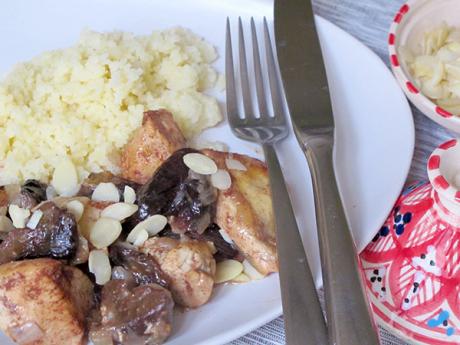 400 g de pechuga de pollo200 g de ciruelas pasasUna cebollaUn limón confitado100 ml de aguaUna cucharada sopera de mielUna cucharadita de jengibreUna cucharadita de canelaAlmendras (opcional)Preparación:Reúne todos los ingredientes.Pela las cebollas y córtalas en trocitos.Sofríe la cebolla en una sartén honda con una cucharada de aceite.Corta las pechugas en trozos.Cota el limón confitado en rodajas finitas.Añade el pollo en la sartén honda para sofreírlo.Espolvorea las especies.Echa el agua.Cubre con una tapa y deja cocer durante 30 minutos.Corta las ciruelas pasas en trozos.Añade las ciruelas y la miel en la sartén honda.Sigue cociendo durante otros 15 minutos.Más apetitoso: espolvorea las almendras por encima.Consejo práctico: sirve caliente y acompaña este plato con sémola.